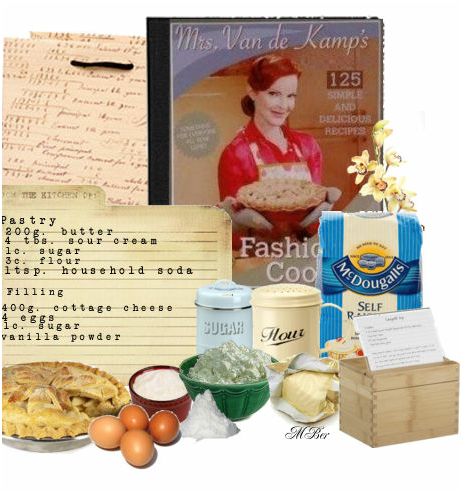 Trouver la BreeVan de Kamp qui sommeille en moi …                                                                                             Organisation Quotidienne générale.Matin	Si vous voyez une          : Les enfants  participent ! Café ! Se faire belleMoment de plaisir (lecture mail, réseaux sociaux, lecture, yoga, méditation…)Dans la cuisine :Vider le lave-vaisselleEtendre le lingeRanger la vaisselle proprePréparer petit dej.Dans les chambres :Réveil en douceur des enfants et en même temps :Ranger le linge propre plié la veilleFaire les litsRetour en cuisine :Déjeuner en familleDébarrasser la table 		Mettre dans le lave-vaisselleDonner un coup de lavette microfibre sur table et plan de travailPasser un coup de balais   Dans la salle de bain :Toilette des enfants, habillage   Trier les serviettes : propre, à sécher ; salle dans panier. Idem pour le lingeMettre un coup d’éponge dans la douche, dedans et autour de l’évier, sur les WCUn coup de serpillère à frange au sol pour l’eau éventuelle.Champ libre !!!MidiRetour en cuisine :Préparation du repasFaire la vaisselleDonner un coup de lavette microfibre sur table et plan de travailMettre la tableRepas en familleDébarrasser la table 		Mettre dans le lave-vaisselle et mettre en routeFaire la vaisselleDonner un coup de lavette microfibre sur table et plan de travailEssuyer la vaissellePasser un coup d’AspirateurRanger salle à mangerChamp libre !!!Fin d’après -midiRetour en cuisine :Préparation du gouter (gâteaux maison)Vider le lave-vaisselleDonner un coup de lavette microfibre sur table et plan de travailMettre la tableGouter en familleDébarrasser la table 		Mettre dans le lave-vaisselle Donner un coup de lavette microfibre sur table et plan de travailPasser un coup de balaisSoiréeRetour en cuisine :Préparation du souperFaire la vaisselleDonner un coup de lavette microfibre sur table et plan de travailMettre la tablesouper en familleDébarrasser la table 		Mettre dans le lave-vaisselle et le mettre en route Donner un coup de lavette microfibre sur table et plan de travailPasser un coup d’aspirateur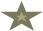 Passer un coup de serpillèreSalon :Ranger ce qui trainePasser l’aspirateur (en même temps que dans la cuisine)Dépoussiérer rapidement les meublesChambre :Parents et enfants rangent les vêtements sales au panierRanger ce qui n’est pas à sa place (livre, jouet, verre d’eau, mouchoirs sales  …)Autre : Détendre et plier ou repasser immédiatement le linge sec, mettre dans une jolie bannette…Mettre dans la machine le linge à laver pour le lendemain matin Champ libre dans une maison toute rangée  